«В регистр»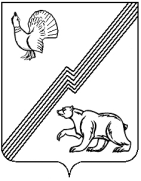 АДМИНИСТРАЦИЯ ГОРОДА ЮГОРСКАХанты-Мансийского автономного округа – ЮгрыПОСТАНОВЛЕНИЕот 26 октября 2011                                                                                                  № 2335
О создании Межведомственной комиссии по обеспечению взаимодействия и координации деятельности в сфере реабилитации инвалидовВ целях  координации деятельности в сфере реабилитации инвалидов,  руководствуясь  статьями 11, 15 Федерального закона от 24.11.1995 № 181-ФЗ "О социальной защите инвалидов в Российской Федерации": 1. Создать Межведомственную комиссию по обеспечению взаимодействия и координации деятельности в сфере реабилитации инвалидов, утвердить положение и состав комиссии согласно приложениям 1, 2.2. Признать утратившими силу:-постановление администрации города Югорска от 12.01.2010 № 14 «О создании Межведомственной комиссии  по обеспечению взаимодействия и координации деятельности в сфере реабилитации инвалидов»;-постановление администрации города Югорска от 15.06.2011 № 1228 «О внесении изменений в постановление администрации города Югорска от 12.01.2010 № 14».3. Опубликовать настоящее постановление в газете «Югорский вестник» и разместить на официальном сайте администрации города Югорска.4. Настоящее постановление вступает в силу после его официального опубликования в газете «Югорский вестник». 5. Контроль за выполнением постановления возложить на заместителя главы администрации  города  Югорска  Т. И. Долгодворову.Глава администрации города Югорска                                                                                                                  М.И. БодакПриложение 1к постановлениюадминистрации города Югорскаот 26 октября 2011 № 2335Положение
о Межведомственной комиссии по обеспечению взаимодействия и координации деятельности в сфере реабилитации инвалидов
Общие положенияМежведомственная комиссия по обеспечению взаимодействия и координации деятельности в сфере реабилитации инвалидов (далее - Комиссия) является совещательным коллегиальным  органом по реализации социальной политики, направленной на решение проблем, связанных с профилактикой инвалидности и реабилитацией инвалидов в городе Югорске, обеспечения им равных с другими гражданами возможностей в реализации конституционных прав и свобод.Комиссия в своей деятельности руководствуется  федеральным законодательством, законами Ханты-Мансийского автономного округа - Югры, иными нормативными правовыми актами Российской Федерации и Ханты-Мансийского автономного округа - Югры, а также настоящим Положением.Цели и задачи Комиссии2.1.	Комиссия осуществляет свою деятельность с целью повышения эффективности мероприятий по  реабилитации инвалидов и содействует выполнению следующих задач:- создание в городе Югорске условий для эффективной реабилитации инвалидов и их интеграции в жизнь общества;- создание условий для обеспечения беспрепятственного доступа инвалидов к объектам социальной инфраструктуры;- содействие трудовой занятости инвалидов в соответствии с установленной квотой для приема инвалидов на работу;- решение других вопросов, касающихся проблем инвалидности и инвалидов, в пределах своей компетенции.2.2.	Для достижения поставленной цели и вышеперечисленных задач Комиссия осуществляет следующие функции:- обеспечение координации деятельности органов и структурных подразделений администрации города Югорска, их взаимодействия с органами государственной власти автономного округа, организациями города Югорска, общественными объединениями инвалидов, осуществляющих свою деятельность в сфере реабилитации инвалидов, в пределах своей компетенции;- обеспечение координации деятельности исполнителей долгосрочной целевой программы «Формирование доступной среды жизнедеятельности для инвалидов и маломобильных групп населения в городе Югорске на 2011 — 2015 годы», анализ эффективности выполнения  и корректировка программных мероприятий;- информирование главы администрации города Югорска по вопросам, связанным с решением проблем инвалидов и инвалидности в городе;- взаимодействие со средствами массовой информации.Права КомиссииДля осуществления своих задач Комиссия вправе:3.1.	Запрашивать и получать в установленном порядке от органов государственной власти Ханты – Мансийского автономного округа - Югры, органов местного самоуправления,  организаций города Югорска информацию по вопросам жизнедеятельности инвалидов, необходимую для выполнения возложенных на Комиссию задач, в пределах своей компетенции.3.2.	Организовывать и проводить заседания и другие мероприятия с приглашением на них представителей учреждений, предприятий и организаций города Югорска.3.3.	Заслушивать на своих заседаниях руководителей  организаций города Югорска, осуществляющих мероприятия по медицинской, профессиональной и социальной реабилитации инвалидов по вопросам профилактики инвалидности и реабилитации  инвалидов.Организация работы Комиссии4.1.	Состав Комиссии утверждается постановлением администрации города Югорска. Состав Комиссии может изменяться в процессе работы в установленном порядке.4.2.	Организационной формой работы Комиссии является заседание, которое проводится в течение года по мере необходимости, но не реже 2 раз в год. На заседание Комиссии приглашаются лица, заинтересованные в обсуждении выносимых вопросов. Заседание Комиссии в решении поставленных задач правомочно, когда на нем присутствует не менее половины ее членов.4.3.	Решения принимаются большинством голосов. Решения Комиссии имеют рекомендательный характер, оформляются протоколами и направляются главе администрации города Югорска, органам и структурным подразделениям администрации города Югорска, иным заинтересованным лицам.Обеспечение присутствия граждан (физических лиц),   в том числе представителей организаций (юридических лиц), общественных объединений, государственных органов и органов местного самоуправления, на заседаниях Комиссии  осуществляется в соответствии с Порядком обеспечения присутствия граждан (физических лиц), в том числе представителей организаций (юридических лиц), общественных объединений, государственных органов и органов местного самоуправления, на заседаниях коллегиальных органов администрации города Югорска, утвержденным постановлением администрации города Югорска.Приложение 2к постановлениюадминистрации города Югорскаот 26 октября 2011 № 2335Состав Межведомственной комиссии по обеспечению взаимодействия и координации деятельности в сфере реабилитации инвалидовЗаместитель главы администрации  города Югорска, в ведении которого находятся вопросы здравоохранения председатель комиссииНачальник отдела по здравоохранению и социальным вопросам администрации города Югорска, заместитель председателя комиссииНачальник управления социальной защиты населения в городе Югорске (по согласованию), заместитель председателя комиссииСпециалист – эксперт  отдела по здравоохранению и социальным вопросам администрации города Югорска, секретарь комиссииГлавный врач муниципального лечебно-профилактического учреждения «Центральная городская больница города Югорска», член Общественной палаты Ханты — Мансийского автономного округа - ЮгрыПредседатель городского общества инвалидов, депутат Думы города Югорска (по согласованию)Начальник управления по физической культуре и спорту, работе с детьми и молодежью администрации города ЮгорскаНачальник управления архитектуры и градостроительства департамента муниципальной собственности и градостроительства администрации города Югорска, главный архитекторЗаместитель директора  департамента по жилищно-коммунальному и строительному комплексу администрации города ЮгорскаНачальник отдела по гражданской обороне  и чрезвычайным ситуациям, транспорту и связи администрации города ЮгорскаДиректор муниципального автономного учреждения  «Молодежная биржа труда «Гелиос»Директор бюджетного учреждения Ханты – Мансийского автономного округа - Югры «Югорский центр занятости населения» (по согласованию)Начальник отдела по труду управления экономической политики администрации города ЮгорскаРуководитель филиала № 10 г. Советский  «Главного бюро медико-социальной экспертизы по Ханты — Мансийскому автономному округу - Югре» (по согласованию)Председатель профсоюзного комитета работников ООО «Газпром трансгаз Югорск» (по согласованию)Директор филиала № 4 Государственного учреждения – регионального отделения Фонда социального страхования Российской Федерации по Ханты – Мансийскому автономному округу – Югре (по согласованию)